Муниципальное автономное дошкольное образовательное учреждение -  детский сад «Солнышко»СОГЛАСОВАНОрешением педагогического советапротокол №1от «30»мая  2017 гУТВЕРЖДЕНОПриказом заведующего МАДОУ детским садом «Солнышко»    Н. Г. Филипповой№ 83от «01»сентября 2017г. Дополнительная общеразвивающая программа социально-педагогической направленности «По дороге к школе для детей 6-ти-7-ми лет»срок реализации: 9 месяцев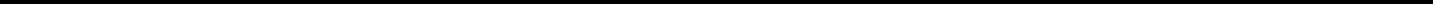 Разработчик:Ульянец Л.Г., педагог дополнительного образованияКоврово, 2017 г.СОДЕРЖАНИЕ1. Пояснительная записка Дополнительная общеразвивающая программа «По дороге к школе 6-7-ми лет» Муниципального автономного дошкольного образовательного учреждения - детский сад «Солнышко» разработана в соответствии с:- Федеральным Законом от 29.12.2012 № 273-ФЗ «Об образовании в Российской Федерации»;- Приказом Министерства образования и науки Российской Федерации от 29 августа 2013 г. № 1008 «Об утверждении Порядка организации и осуществления образовательной деятельности по дополнительным общеобразовательным программам» (далее Порядок 1008);- Уставом МАДОУ детского сада «Солнышко». Программа  «По дороге к школе» разработана   на основе программы «Детский сад 2100». Сборник программ. Дошкольное образование. Начальная школа. Под науч. ред. Д. И. Фельдштейна - М., 2008 г. Программа   направлена на подготовку к курсу обучения  грамоте  и  математического развития дошкольника.  Программа  предназначена для работы с детьми  в дошкольном образовательном учреждении. Данная дополнительная образовательная программа  рассчитана на детей в возрасте от 6 до 7 лет.Направленность программы:  социально-педагогическая.Продолжительность реализации программы – девять месяцев (период с сентября месяца по май месяц включительно), что составляет 8 занятий в месяц по 30 минут каждое. Занятия проходят 2 раз в неделю.  Программа состоит из двух разделов.Первый раздел: развитие речи и обучение грамоте.Второй раздел: развитие математических представлений и логикиОсновные задачи при реализации данной программы:По первому разделу:Развитие речи и обучение грамоте:• развитие видов речевой деятельности: умений слушать, говорить, свободно пользоваться языком в различных ситуациях общения.• обогащение речи детей, за счет расширения и уточнения представлений детей об окружающем мире в ходе чтения, рассмотрения иллюстраций, бесед и др.• развитие фонематического слуха (умение выделять звук из ряда других);• развитие фонематического анализа (умение делать звуко-буквенный анализ слов, правильно определять и давать характеристику звука);• развитие умения правильно обозначать звук на письме, составлять слова из букв и слогов, читать;• подготовка руки к письму («печатание» букв, слов, предложений)По второму разделу:Развитие математических представлений и логики :• развитие математических представлений о числах и цифрах;• знакомство с математическими знаками;• развитие умение решать и составлять арифметические задачи;• развитие внимания, наблюдательности, логического мышление;• подготовка руки к письму («печатание» цифр, рисование геометрических форм)Место (роль) программы в образовательном процессе Направленность образовательной программыОбразовательный процесс  направлен, прежде всего, на обеспечение познавательного, физического, эмоционального и социального развития детей, способствующих их общему развитию.Новизна программы заключается в комплексном содержании занятий. Содержание материала подчиняется общедоступности, учитывает особенности психологии и физиологии современного дошкольника.полноценного развития ребенка и играет неоценимую роль в формировании детской личности.Работа с родителями: формы взаимодействия с семьями воспитанников: открытые занятия, родительские собрания, индивидуальные беседы.2. Цель и задачи Программы, ее место в образовательном процессе2.1 Цели освоения программы   Цель программы - обеспечить непрерывность и преемственность дошкольного и школьного образования.2.2 Задачи освоения программы Задачи обучение грамоте  и развитие речи:  • Развитие видов речевой деятельности: умений слушать, говорить, свободно пользоваться языком в различных ситуациях общения;• обогащение речи детей, за счет расширения и уточнения представлений детей об окружающем мире в ходе чтения, рассмотрения иллюстраций, бесед и др.;• развитие фонематического слуха (умение выделять звук из ряда других);• подведение детей к звуковому анализу слов, делению слов на слоги;составлению из слогов слов, из слов – предложений;знакомство с понятиями «слово» и предложение» (без грамматического определения);• развитие умения правильно обозначать звук на письме, составлять слова из букв и слогов, читать;• подготовка руки к письму («печатание» букв, слов, предложений).Задачи развития математических представлений и логики• Развитие математических представлений о числах и цифрах; умение использовать числовой отрезок для присчитывания и отсчитывания  одной или нескольких единиц;• знакомство с математическими знаками; геометрическими фигурами;• развитие умение решать и составлять арифметические задачи; определять длину предмета  с помощью мерки;• представления об отношениях между последовательными числами в пределах первого десятка; способствовать пониманию закономерности построения числового ряда;• развитие внимания, наблюдательности, логического мышление;• подготовка руки к письму («печатание» цифр, рисование геометрических форм);3.Содержание программыОбразовательный процесс  направлен, прежде всего, на обеспечение познавательного, физического, эмоционального и социального развития детей, способствующих их общему развитию. Программа состоит из двух разделов.Первый раздел: развитие речи и обучение грамоте.Второй раздел: развитие математических представлений и логики Подготовительный этап: Дети получают общее представления о речи. слове, предложении. В ходе занятий с использованием графических схем разделяют речь на предложения, слова, слоги.Слог. Ударение. Дети учатся делить слова на слоги, находить ударные звуки,а также с помощью интонации, длительного и более сильного произнесения одного из слогов выделять ударные звуки.Звуки  буквыДети учатся выделять в словах гласные и согласные, твёрдые и мягкие, звонкие и глухие. Определять место звука в трёх позициях( в начале слова, конце слова) Самостоятельно подбирать слова с заданным звуком. Соотносить слова со схемой- моделью, отражающей его слоговую структуру. Учатся читать по слогам, а затем и целыми словами.Развитие речи.Данная программа обогащает активный и пассивный словарь ребёнка, учит грамотно строить свою речь и расширяет поле его активной творческой и мыслительной деятельности. В неё включены тесты  для пересказа комбинированного рассказа, рассказы по сюжетным картинкам.  Программа также  направлена на математическое развитие дошкольникаФормируются умения выявлять и сравнивать свойства предметов, пространственные отношения. Углубляются знания о геометрических фигурах( точка, пиния, отрезок, луч )  Формируется понятие об объёме и площади. Вырабатывается желание и привычка думать и узнавать что- то новое. Задания  вводятся не   виде  готового материала, а через   самостоятельное «открытие»  Способы  сложения и вычитания раскрываются через понятия целое и его части.Занятия проходят 2 раза в неделю.4. КАЛЕНДАРНЫЙ УЧЕБНЫЙ ГРАФИК5. УЧЕБНО-ТЕМАТИЧЕСКИЙ ПЛАН6. Планируемые результаты освоения образовательной программыРебёнок к концу  обучения должен:- хорошо владеть понятиями: «слово», «звук», «буква», « предложение»;знать порядок букв (алфавит);- различать гласные и согласные звуки;- правильно ставить ударение в знакомых словах;- свободно и осознанно читать простые слова- правильно составлять из букв слоги всех видов и слова простой структуры;- уметь составлять простые предложения и интонационно правильно проговаривать их в соответствии со знаком на конце;- проявлять интерес к родному языку.-  различать и называть цифры и другие математические знаки (сложения - вычитания, знаки больше - меньше, равно);- уметь составлять и решать арифметические задачи;- уметь решать логические задачи , обосновывать доказательство;-иметь определять состав чисел первого десятка на основе предметных действий-уметь находить части целого и целое по известным частям-иметь представление о единицах измерения (см., л., кг.)-иметь представления о геометрических фигурах(квадрат, треугольник, многоугольник, шар, куб, цилиндр, конус, параллелепипед)и уметь находить сходные по форме предметы в окружающей обстановке.-уметь объединять группы предметов на основе их общих признаков и устанавливать связь между ними- ориентироваться в тетради.7. Оценка индивидуального развития ребенка     «Математика»С– низкий уровень освоения образовательной программы, показатель почти не проявляется, необходима помощь ребёнку в данном направленииВ- средний уровень освоения образовательной программы, показатель проявляется нестабильно, неустойчиво, требуется поддержка ребёнку в данном направленииА– высокий уровень освоения образовательной программы, показатель проявляется ярко, это – достижение ребёнкаПедагог доп. Образования --------------------«Обучение грамоте»С– низкий уровень освоения образовательной программы, показатель почти не проявляется, необходима помощь ребёнку в данном направленииВ- средний уровень освоения образовательной программы, показатель проявляется нестабильно, неустойчиво, требуется поддержка ребёнку в данном направленииА – высокий уровень освоения образовательной программы, показатель проявляется ярко, это – достижение ребёнкаПедагог доп. образования  ____________________  8. Информационно-методическое обеспечение9. Список литературыtry { var yaCounter1334867 = new Ya.Metrika(1334867);} catc                              try { var yaCounter1334867 = new Ya.Metrika(1334867);} catch(e) { }                                             Содержание разделов   СтраницыПояснительная запискаЦель и задачи Программы, ее место в образовательном процессе Цель освоения программыЗадачи освоения программыСодержание программыКалендарный учебный графикУчебно-тематический  планПланируемые результаты освоения образовательной программыОценка индивидуального развития ребенка  Информационно-методическое обеспечениеСписок литературы34 44555 671012СодержаниеПериод обучения Начало учебного года11.09.2017г.Окончание учебного года31.05.2018г.Продолжительность учебного года (всего недель)36 недельГрафик каникул   28.12.2017 по 09.01.2018 01.06.2018 по 31.08.2018Продолжительность рабочей недели5 днейКоличество учебных дней72Объём недельной образовательной нагрузки, мин60 минСроки проведения мониторингаСентябрь, майПраздничные дни4 ноября (4-6 ноября),1-8 января, 23 февраля (23-25 февраля),8 марта (8-11 марта),1 мая (29 апреля-2 мая), 9 мая№ занятияТемаМесяцКоличество часовРечь звуки и буквы Знакомства.Сентябрь1«Раз - ступенька»… свойство предметов, объединение их в группыСентябрь1Формирование фонетического восприятия, предложения, слова, слоги, звуки.Сентябрь1«Раз – ступенька»... Сравнение групп  предметов по цвету. Размеру. ФормеСентябрь1Формирование фонетического восприятия. Звук [у], его место в словах. Буквы У, уСентябрь1«Раз - ступенька» .. Сравнение групп  предметов по цвету, размеру, форме.Сентябрь1Формирование фонетического восприятия. Звук [а], его место в словах. Буквы А, а.Сентябрь1«Раз - ступенька»….. Пространственные представления. Классификация по признакам.Сентябрь1Формирование фонетического восприятия. Звук [и], его место в словах. Буквы И. и.Октябрь1«Раз-ступенька»….  Игры на развитие памяти. Равенства и неравенстваОктябрь1Формирование фонетического восприятия. Звук [п], его место в словах. Буквы П, п.Октябрь1 «Раз-ступенька»….   Вертикальные и параллельные линии Равенства и неравенстваОктябрь1Формирование фонетического восприятия. Звук [к], его место в словах. Буквы К и к.Октябрь1«Раз-ступенька»….  Отношения- часть и целоеОктябрь1Подготовка руки к письму. Параллельные линии. Обведение по контуру. Формирование фонетического восприятия. Звук [т], его место в словах. Буквы Т и тОктябрь1«Раз-ступенька»….  Сложение  знак «+».  Октябрь1Формирование фонетического восприятия. Звук и[т] и  [т'],  буквы Т и т и. их место в словах. Ноябрь1«Раз-ступенька»…. Пространственные отношения «на», «над», «под». «справа», «слава»Ноябрь1Формирование фонетического восприятия. Буквы О и о Слоги с изучаемыми  буквами. Ноябрь1«Раз-ступенька»…Удаление части из целого ,Вычитание.Ноябрь1Формирование фонетического восприятия. Звуки [Х] и [Х'], их место в словах.Ноябрь1«Раз-ступенька»…. Пространственные отношения «между», «посредине»Ноябрь1Формирование фонетического восприятия. Звуки [м] и [м'], их место в словах.Ноябрь1«Раз-ступенька».   Представления «один», «много»Ноябрь1Формирование фонетического восприятия «Буква «Й»».Декабрь1 «Раз-ступенька». Числа  и цифры 1,2  Пространственные отношения «внутри», »снаружи». Декабрь1Формирование фонетического восприятия. Звуки [н] и [н'], их место в словах. Декабрь1«Раз-ступенька». Прямая линия. Луч. Отрезок. Равенства и неравенстваДекабрь1Формирование фонетического восприятия. Звуки [б] и [б'], их место в словах.Декабрь1 «Раз-ступенька». Числа и цифры 3, 4.  Представление об углах и видов углов.Декабрь1Формирование фонетического восприятия. Звуки [с] и [с'], их место в словах. Декабрь1«Раз-ступенька».Представление о числовом отрезке.Декабрь1Формирование фонетического восприятия. Звуки [з] и [з'], их место в словах.Январь1«Раз-ступенька»..  Сложение и вычитание, знаки + и – . Составление чисел 5   Пространственные отношения «впереди», «сзади»Январь1Формирование фонетического восприятия. Звуки [в] и [в'], их место в словах. Январь1«Раз-ступенька Сравнение предметов по количеству на наглядной основе..Январь1Формирование фонетического восприятия. Звуки [д] и [д'], их место в словах.Январь1«Раз-ступенька».. Число и цифра 6  Временные отношения «раньше»,» позже»Январь1 «Раз-ступенька»..   Числа и цифры 3, 4.  Представление об углах и видов углов.Январь1Формирование фонетического восприятия. Звуки [с] и [с'], их место в словах. Январь1«Раз-ступенька». Представление о числовом отрезке.Январь1Формирование фонетического восприятия. Звуки [г], [г'],  их место в словах. Буквы   Г, г. Слоги с буквой г.Февраль1«Раз-ступенька». .Пространственные отношения «длиннее», «короче» Сравнение длины с помощью мерок.Февраль1 Формирование фонетического восприятия. Звук [э]  и буква Э  Февраль1«Раз-ступенька». Число и цифра 7 Отношения «тяжелее- легче» Сравнение массы с помощью мерок Февраль1Формирование фонетического восприятия.  Буква Е и звуки, которые она обозначаетФевраль1. «Раз-ступенька. Число цифра 8Февраль1Формирование фонетического восприятия Буква Я и звуки, которые она обозначает.Февраль1Формирование фонетического восприятия Звук [ш], его место в словах. Буквы Ш, ш. Слоги с буквой ш.Февраль1«Раз-ступенька.». Число и цифра 9 Измерение площади Март1Формирование фонетического восприятия. Звук [ж], его место в словах. Буквы Ж, жМарт1«Раз-ступенька». Представление о площади. Март1Формирование фонетического восприятия. Звуки [л], [л'],  их место в словах. Буквы  Л, л. Март1«Раз-ступенька». Число и цифра 0Март1Формирование фонетического восприятия. Звук [ц],   его место в словах. Март1Формирование фонетического восприятия. Буква Ю и звуки, которые она обозначает Март1«Раз-ступенька»..Знакомство с  с пространственными  фигурами: шар, куб, параллелепипед.Апрель1Формирование фонетического восприятия. Звуки [р], [р'],  их место в словахАпрель1«Раз-ступенька» Знакомство  с пространственными  фигурами: пирамида, конус, цилиндр. Апрель1Формирование фонетического восприятия. Звук [ч], его место в словах. Буквы  Ч, ч. Слоги с буквой ч.Апрель1«Раз-ступенька».. Символы Использование символов для обозначения свойств предметов.Апрель1 Формирование фонетического восприятия Звуки [ф], [Ф'],  их место в словах. Апрель1Формирование фонетического восприятия. Звук [щ], его место в словах. Буквы Щ, щ. Слоги с буквойАпрель1«Раз-ступенька» Измерение массыМай1Формирование фонетического восприятия. Буква ь Роль ь .Май1«Раз-ступенька». Единицы измерения .Май1Формирование фонетического восприятия. Буква ъ Май1.«Раз-ступенька»..Игра-путешествие «В страну Математику»Май1Формирование фонетического восприятия. Закрепление знаний о фонетическом строе русского языкаМай2«Раз-ступенька». Повторение Игра «Мы всезнайки»»Май2ИтогоИтого72№п/п Имя ребенкаУровень усвоения программыУровень усвоения программы№п/п Имя ребенкаНахождение общих и различных признаков в  группе предметов их классификацияНахождение общих и различных признаков в  группе предметов их классификацияЗнания о составе числа первого десяткаЗнания о составе числа первого десятка В поисковой деятельности рассуждает, выдвигает проблемы, высказывает мнение по их решению. В поисковой деятельности рассуждает, выдвигает проблемы, высказывает мнение по их решению.Умение измерять длину предмета с помощью условной меркиУмение измерять длину предмета с помощью условной меркиУмение составлять и решать задачи в одно действие используя арифметические знакиУмение составлять и решать задачи в одно действие используя арифметические знакиУ Умение  ориентироваться в пространстве и времени о  У Умение  ориентироваться в пространстве и времени о  Активно пользуется моделями и схемами, условными обозначениями.Активно пользуется моделями и схемами, условными обозначениями.Определяет положение предметов в пространстве, умеет двигаться в нужном направленииОпределяет положение предметов в пространстве, умеет двигаться в нужном направленииИмеет чёткие представления о геометрических фигурах. Имеет чёткие представления о геометрических фигурах. Уровень усвоения программыУровень усвоения программы№п/п Имя ребенканачало годаконец годаначало годаконец годаначало годаконец годаначало годаконец годаначало годаконец годаначало годаконец годаначало годаконец годаначало годаконец годаначало годаконец годаначало годаконец годаИтог. показатель по группе (средний балл)Итог. показатель по группе (средний балл)Имя ребенкаУмение  логично      рассказывать и отвечать на вопросыУмение  логично      рассказывать и отвечать на вопросыЗнания о синонимах и антонимахЗнания о синонимах и антонимахЗнания о звуке, слоге, слове, предложенииЗнания о звуке, слоге, слове, предложенииЗвуковой анализ слов. Звуковые схемы словЗвуковой анализ слов. Звуковые схемы словУмение быть доброжелательным собеседникомУмение быть доброжелательным собеседникомЧтение слогов. Слов предложенийЧтение слогов. Слов предложенийУмение употреблять в речи сложные предложения разных видовУмение употреблять в речи сложные предложения разных видовУровень усвоения программыУровень усвоения программыИмя ребенканачало годаконец годаначало годаконец годаначало годаконец годаначало годаконец годаначало годаконец годаначало годаконец годаначало годаконец годаначало годаконец годаИтоговый показатель по группе (средний балл)Итоговый показатель по группе (средний балл)На нач.На кон.На нач.На кон.А- 0%А- 50В-62 %В-48%С-38 %С-2 %Технические средства обученияТехнические средства обученияТехнические средства обученияТехнические средства обучения№ п\пНаименование Имеется в наличии(количество)Необходимо приобрестиНоутбук1-Интерактивная доска1-                                       Материально-техническое оборудование                                       Материально-техническое оборудование                                       Материально-техническое оборудование                                       Материально-техническое оборудование№ п\пНаименование Имеется в наличиив шт.Необходимо приобрестиСтолы14-стульчики28-Мольберт2-Стол компьютерный1-Стенка для пособий1-Шкафчики для одежды           28-Вешалки для полотенец           28-Наглядный дидактический материал Наглядный дидактический материал Наглядный дидактический материал Наглядный дидактический материал № п\пНаименование Имеется в наличииНеобходимо приобрестиТаблица «Времена года»1-«Логические блоки Дьенеша» - учебно – методическое пособие10-«Цветные счетные палочки» обучающее пособие Кюизенер10-Кубики Никитина10-Счетные палочки10-Часы с открытым циферблатом1-Набор объемных геометрических фигур1-«Сложи квадрат» интеллектуальная игра 1-Набор карточек с цифрами1-№п/пАвторНаименованиеИздательствоВ. В. Волина«Учимся, играя»Екатеренбург, 2017 г.Т.Р. Кислова «По дороге к  Азбуке».Издательский дом РАО, 2017 гО.В. Узорова, Е.А.Нефёдова,Д.Г.Шумеева Практическое пособие по обучению  чтению «Как хорошо уметь читать»СПб - «Детство-Пресс» 2016 гА.В. Ундзенкова« Звукарик»Екатеринбург: Изд-во АРД ЛТД, 2017 г.